ESCUELA SUPERIOR POLITÉCNICA DEL LITORALFacultad de Ciencias Humanísticas y Económicas						             	“ESTUDIO DE LA EVOLUCIÓN DEL INGRESO DE LOS HOGARES ECUATORIANOS: UN ANÁLISIS DE COHORTE DE GUAYAQUIL, QUITO Y CUENCA”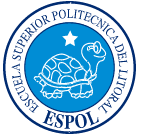 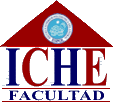 TESIS DE GRADOPrevio a la obtención del Título de:ECONOMISTA CON MENCIÓN EN GESTIÓN EMPRESARIAL Especialización: FINANZAS  Y MARKETINGPresentado por:    SASKIA ANGÉLICA VEGA SANDOVAL                                    MARÍA ALEXANDRA DECKER ACOSTAGUAYAQUIL – ECUADOR2007